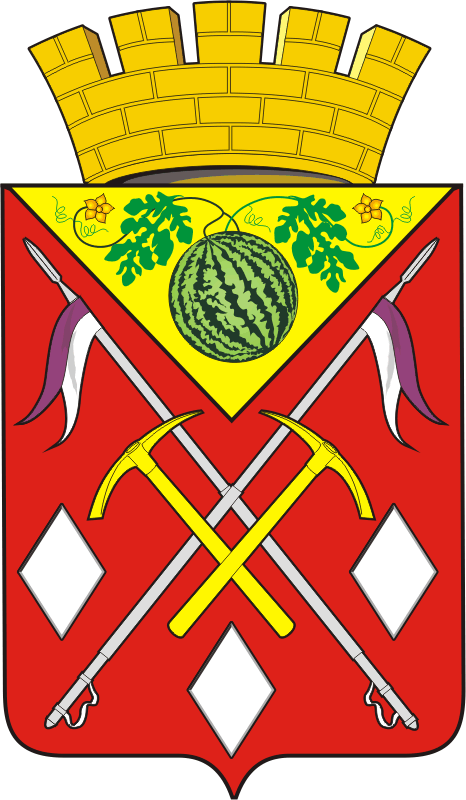 СОВЕТ  ДЕПУТАТОВМУНИЦИПАЛЬНОГО ОБРАЗОВАНИЯ СОЛЬ-ИЛЕЦКИЙ ГОРОДСКОЙ ОКРУГОРЕНБУРГСКОЙ ОБЛАСТИРЕШЕНИЕ № 94Руководствуясь статьей 12, 132 Конституции Российской Федерации, статьями 31, 35 Федерального закона от 06.10.2003 N 131-ФЗ «Об общих принципах организации местного самоуправления в Российской Федерации», статьей 14 Устава муниципального образования Соль-Илецкий городской округ, решением Совета депутатов муниципального образования Соль-Илецкий городской округ от 27.04.2016 № 360 «Об утверждении положения о порядке назначения и проведения опроса граждан на территории муниципального образования Соль-Илецкий городской округ Оренбургской области», Совет депутатов муниципального образования Соль-Илецкий городской округ решил:1. Назначить проведение опроса граждан на ст. Цвиллинга Соль-Илецкого городского округа Оренбургской области в период с 01.08.2021 г. по 01.09.2021 г.2. Утвердить формулировку вопросов, предлагаемых при проведении опросов, в соответствии с участием в конкурсном отборе проектов развития  общественной инфраструктуры, основанных на местных инициативах, согласно приложению 1.3. Утвердить методику проведения опроса согласно приложению № 2.4. Утвердить форму опросного листа согласно приложению № 3. 5. Установить минимальную численность жителей, участвующих в опросах  согласно приложению № 4.6. Утвердить состав комиссии по проведению опроса согласно приложению № 5.7. Контроль за исполнением решения возложить на постоянную комиссию по вопросам муниципальной службы, правопорядку, труду, работе с общественными и религиозными объединениями, национальным вопросам и делам военнослужащих и казачества.8. Установить, что настоящее решение вступает в силу после официального опубликования (обнародования). Разослано: депутатам Совета депутатов Соль-Илецкого городского округа - 19 экз., администрация Соль-Илецкого городского округа – 1 экз.,  прокуратура Соль-Илецкого района - 1 экз.; в дело - 1 экз.Приложение № 1к решению Совета депутатовмуниципального образованияСоль-Илецкий городской округот 28.07.2021 № 94Формулировка вопросов, предлагаемых при проведении опросов, в соответствии с участием в конкурсном отборе проектов развития  общественной инфраструктуры, основанных на местных инициативах:1. Как Вы считаете, реализация объекта  ремонт водопроводной сети на ст. Цвиллинга Соль-Илецкого городского округа в 2022 году в рамках проекта «Инициативное бюджетирование» является  важной  в населенном пункте? 2. Согласны ли Вы внести  вклад (финансовый) на реализацию данного проекта в размере (не менее)_________ рублей, с целью привлечения средств областного и местного бюджетов на реализацию данного объекта? Приложение № 2к решению Совета депутатовмуниципального образованияСоль-Илецкий городской округОренбургской областиот 28.07.2021 № 94Методика поведения опроса1. Цель опроса: выявление мнения населения о необходимости реализации объекта для участия в  конкурсном отборе проектов развития общественной инфраструктуры, основанных на местных инициативах.2. В опросе имеют право участвовать жители сельских населенных пунктов, обладающие избирательным правом. Жители участвуют в опросе лично. Каждый житель, участвующий в опросе, имеет только один голос. 3. Метод проведения опроса: опросные листы разносятся инициативной группой по домовладениям граждан. В опросе граждан принимают участие не менее 50% от общей численности жителей обладающих избирательным правом.4. Опрос проводится путем заполнения опросных листов установленного образца  по месту жительства. Заполненные опросные листы передаются членам комиссии по проведению опроса. 5. Обработка результатов опроса проводится методом подсчета количества вариантов ответов, выбранных респондентами на вопросы, с последующим определением доли респондентов, имеющих одинаковые мнения по каждому вопросу, указанному в опросном листе, а также с указанием согласия на вклад необходимый для реализации выбранного проекта. Обработка и установление результатов опроса граждан производится в течение указанного срока проведения опросов.Приложение № 3к решению Совета депутатовмуниципального образованияСоль-Илецкий городской округОренбургской областиот 28.07.2021 № 94Форма опросного листаОпросный лист № ________Место проведения опроса (населенный пункт)___________________________Дата проведения опроса______________________________________________Цель опроса: выявление мнения населения о необходимости реализации объекта для участия в конкурсном отборе проектов развития общественной инфраструктуры, основанных на местных инициативах.Ф.И.О. опрашиваемого___________________________________________Адрес проживания_______________________________________________Разъяснения порядка заполнения опросного листа: Нанесите любой знак в квадрате, расположенном напротив выбранного варианта ответа.Опросный лист, который не содержит знака ни в одном из квадратов, расположенных напротив предложенных вариантов, или в котором находится более одного знака, считается недействительным.Подпись___________________________________Согласиена обработку персональных данных гражданСоль-Илецкого городского округаЯ,________________________________________________________________адрес регистрации: ___________________________________________________ паспорт серии ________№______________, выдан ______________________________________________________________________________________в соответствии с Федеральным Законом «О персональных данных», своей волей и в своем интересе выражаю согласие на получение моих персональных данных у третьей стороны (от третьих, лиц, путем направления запросов в органы государственной власти, органы местного самоуправления, из иных общедоступных информационных ресурсов, из архивов, из иных информационных ресурсов) или сообщение моих персональных данных третьей стороне (Ф.И.О., гражданства, места жительства, паспортных данных, которые предоставляются в соответствии с законодательством) с использованием средств автоматизации или без использования таких средств в целях выбора объекта для участия в  конкурсном отборе проектов развития общественной инфраструктуры, основанных на местных инициативах.Согласие вступает в силу со дня его подписания и действует до момента прекращения полномочий.Согласие может быть отозвано мною в любое время на основании моего письменного заявления.«___»___________ 20____г.      _______________________(Подпись)Приложение № 4к решению Совета депутатовмуниципального образованияСоль-Илецкий городской округОренбургской областиот 28.07.2021 № 94Минимальная численность жителей, участвующих в опросах в населенных пунктах Соль-Илецкого городского округаПриложение № 5к решению Совета депутатовмуниципального образованияСоль-Илецкий городской округОренбургской областиот 28.07.2021 № 94Состав комиссий по проведению опроса 1.Комиссия по проведению опроса на ст. ЦвиллингаПредседатель – Жуппагамбетов Хасан АткельторовичСекретарь – Амершеева Айша ТанатаровнаЧлены комиссии: Калымбетов Баедыль АдыльевичСагимбаева Бибигуль СагинтаевнаЕлюпова Салима АманжуловнаКумарова Алтыншаш Уразгалеевна11 заседание                      II созыв28.07.2021                                                                                              г. Соль- ИлецкО назначении опроса гражданна ст. Цвиллинга Соль-Илецкого городского округаПредседатель Совета депутатов муниципального образования Соль-Илецкий городской округ_________________ Н.А. КузьминГлавамуниципального образования Соль-Илецкий городской округ_________________ А.А. КузьминВОПРОС 1.Как Вы считаете, реализация объекта________________  в 2022 году в рамках проекта «Инициативное бюджетирование», является  важной  в населенном пункте? (выбрать один вариант ответа)Как Вы считаете, реализация объекта________________  в 2022 году в рамках проекта «Инициативное бюджетирование», является  важной  в населенном пункте? (выбрать один вариант ответа)Ответ 1.ДАОтвет 2.НЕТВОПРОС 2.Согласны ли Вы внести вклад (финансовый) на реализацию данного проекта в размере (не менее)_________ рублей, с целью привлечения средств областного и местного бюджетов на реализацию данного объекта? (выбрать один вариант ответа)Согласны ли Вы внести вклад (финансовый) на реализацию данного проекта в размере (не менее)_________ рублей, с целью привлечения средств областного и местного бюджетов на реализацию данного объекта? (выбрать один вариант ответа)Ответ 1.ДАОтвет 2.НЕТ№ п/пНаименование сельского населенного пункта Общее количество жителей обладающих избирательным правомКоличество жителей принимающих участие в опросе (не менее)ст. Цвиллинга211106